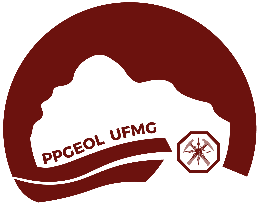 Tabela de Pontuação (Barema) MESTRADONo momento de preencher o barema, o(a) candidato(a) DEVE IN	FORMAR a numeração que incluiu em  cada um dos documentos comprobatórios e a pontuação contabilizada conforme cada item avaliado. Informar também a nota atribuída ao HISTÓRICO ESCOLAR, conforme ITEM do EDITAL e a Nota do “Curriculum Lattes modelo CNPq" e histórico escolar, conforme ITEM EDITAL. NÃO serão aceitos nem avaliados pela Comissão comprovantes que não estejam devidamente numerados e descritos na tabela de pontuação. É RESPONSABILIDADE DO(A) CANDIDATO(A) VERIFICAR E GARANTIR QUE TODOS OS DOCUMENTOS COMPROBATÓRIOS FORAM ANEXADOS E ENVIADOS NO ATO DA INSCRIÇÃO.Informe, no quadro abaixo, a PONTUAÇÃO do HISTÓRICO ESCOLAR, calculada conforme ITEM  6.1.5.2.do EDITAL:INFORME, no quadro abaixo, a PONTUAÇÃO do “Curriculum Lattes modelo CNPq" e  histórico escolar, conforme EQUAÇÃO do ITEM 6.1.5.3. EDITAL:PRENCHIMENTO DO(A) PRÓPRIO(A) CANDIDATO(A)PRENCHIMENTO DO(A) PRÓPRIO(A) CANDIDATO(A)ITEMPONTUAÇÃONumeração que você INFORMOU em cada documento comprobatório apresentado na inscriçãoPontuação contabilizada pelo(a) candidato(a)1)Trabalho completo aceito ou publicado em periódico científico na área de Geociências, ou Capítulo de Livro aceito ou publicado na área deGeociências10 (dez) pontos por Artigo ou Capítulo de LivroPontuação máxima: de 10 pontos2)Iniciação Científica comprovada com participação em projeto de pesquisa ou extensão10 (dez) pontos por semestrePontuação máxima: de 30 pontos3)Monitoria ou Estágio comprovados5 (cinco) pontos por semestrePontuação máxima: de 25 pontos4)Resumo ou Resumo Expandido (inclui Artigo Completo em Evento Científico) publicado em anais de evento na área de Geociências3 (três) pontos resumo;5 (cinco) pontos resumoexpandidoPontuação máxima: de 20 pontos5)Titulação e Experiência profissional comprovada na área de Geociências, incluindo docência5 (cinco) pontos por semestrePontuação máxima: de 15 pontos